Programme adapté aux enfantsCDE30– Quel futur pour les enfants et leurs droits? Etat de la situation et perspectives  Quoi? Une célébration du 30è anniversaire de la Convention relative aux droits de l'enfant (CDE); important accord international conclu par des pays qui ont promis de protéger les droits des enfants.  La conférence passera en revue les activités du 30è anniversaire effectuées en 2019 et discutera des 30 dernières années de la CDE et des nouveaux engagements pour la jouissance future des droits des enfants. La conférence sera l’un des principaux événements mondiaux célébrant le 30è anniversaire du CRC dans le monde entier! Quand et où? Le 18, 19 et 20 Novembre 2019 au Palais des Nations à Genève, Suisse. Le programme en ligne and l’inscription ici: https://www.unige.ch/cide/fr/conference-30-ans/accueil/Comment? Il y aura trois jours de discussions actives, de présentations, d’expositions sur les droits de l’enfant et une occasion pour les participants de se rencontrer et de discuter de sujets qu’ils auront choisis pour donner de nouvelles idées et une nouvelle énergie aux droits de l’enfant de manière globale. Qui? Organisateurs principaux: L’ Association 30 Ans de Droits de l’enfant, une association à Genève. Child Rights Connect se charge de la participation des enfants pour la conférence.  Participants: les enfants, organisations et professionnels travaillant sur les droits de l’enfant, le personnel des Nations Unies, les représentants de gouvernements et membres des ambassades à Genève, les membres du Comité des droits de l’enfant, les étudiants et professeurs et autres organisations de la société civile.Objectifs principaux:Les acteurs des droits de l’enfant, y compris les enfants, auront la possibilité d’attirer l’attention du monde sur la CDE, les opinions des enfants et leurs droits Rassemblez des enfants et adultes intéressés à défendre les droits de l’enfant pour débattre sur les problèmes actuels en matière de droits de l’enfant, échanger les bonnes pratiques et défis auxquels ils sont confrontés; partager leurs expériences et prendre des engagements pour l’avenir des droits des enfants, en personne et en ligne.Pour que les enfants soient au cœur des discussions pendant les 3 jours, afin que leurs voix soient entendues et prises en compte par tous!Jour 1- 18 Novembre 2019Jour 1- 18 Novembre 2019Jour 1- 18 Novembre 2019Jour 1- 18 Novembre 2019Heure ActivitésActivitésActivités9.00-9.30Ouverture Ambassadeur de la Suisse à Genève Ouverture Ambassadeur de la Suisse à Genève Ouverture Ambassadeur de la Suisse à Genève 9.30- 10.15Présentation sur les droits de l’enfant aujourd’hui Dirigée par les enfantsPrésentation sur les droits de l’enfant aujourd’hui Dirigée par les enfantsPrésentation sur les droits de l’enfant aujourd’hui Dirigée par les enfants10.15- 10.30Pause  Pause  Pause  10.30-12.30Groupe de travail 1 Sujet: Protection de l’enfance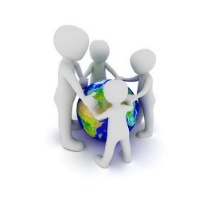 Groupe de travail 2Sujet: Justice pour les enfants/Justice avec les enfants 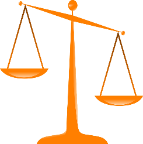 Discussions sur certains thèmes:  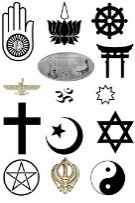 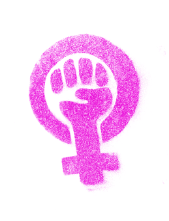 Droits de l’enfant et droit des femmesDroits de l’enfant et croyances religieuses12.30-14.00Pause déjeuner Pause déjeuner Pause déjeuner 14.00-15.15Table ronde sur la participation des enfantsTable ronde sur la participation des enfantsTable ronde sur la participation des enfants15.15-15.30PausePausePause15.30 – 17.30Groupe de travail 3 Sujet: Migration et droits de l’enfant 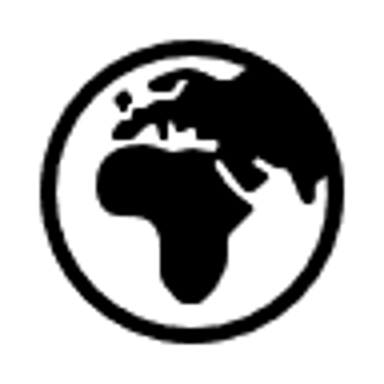 Groupe de travail 4 Sujet: Les enfants touchés par le terrorisme Présentation et discussion autour de 2 sujets d’actualité: 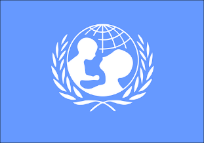 Lignes directrices relatives à la protection de remplacement pour les enfantsProcédure de communication internationale pour les enfants 17.30-17.45Clôture de la journée Clôture de la journée Clôture de la journée 17.45Réception and présentation des expositions « Enfants Reporters » et « Dessins de Dieu »Réception and présentation des expositions « Enfants Reporters » et « Dessins de Dieu »Réception and présentation des expositions « Enfants Reporters » et « Dessins de Dieu »Jour 2- 19 NovembreJour 2- 19 NovembreJour 2- 19 NovembreJour 2- 19 NovembreJour 2- 19 NovembreHeure Activités Activités Activités Activités 9.00-9.45Présentation sur l’avenir des droits de l’enfant Dirigée par les enfantsPrésentation sur l’avenir des droits de l’enfant Dirigée par les enfantsPrésentation sur l’avenir des droits de l’enfant Dirigée par les enfantsPrésentation sur l’avenir des droits de l’enfant Dirigée par les enfants9.45-11.00Table ronde sur les enfants défenseur.e.s des droits humains  Table ronde sur les enfants défenseur.e.s des droits humains  Table ronde sur les enfants défenseur.e.s des droits humains  Table ronde sur les enfants défenseur.e.s des droits humains  11.00-13.00Groupe de travail 5 Sujet: Le passé, le présent et le Futur des droits environnementaux des enfants.  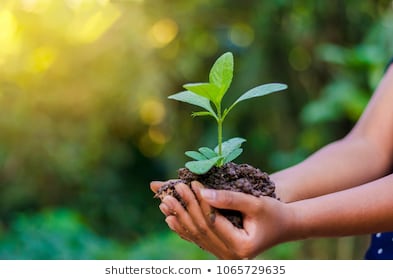 Groupe de travail 6 Sujet: Les droits de l’enfant à l’âge de la biotechnologie 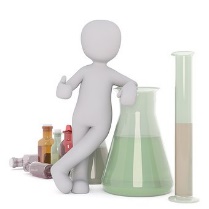 Groupe de travail 6 Sujet: Les droits de l’enfant à l’âge de la biotechnologie La recherche sur les droits de l’enfant aujourd’hui.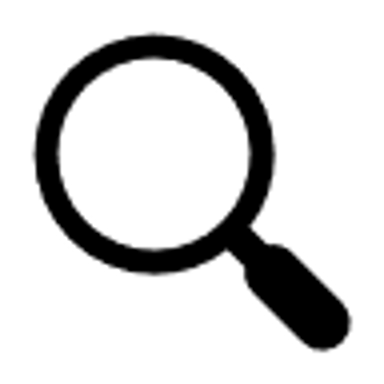 Dirigée par l’Université de Genève13.00-14.30Pause déjeuner Pause déjeuner Pause déjeuner Pause déjeuner 14.30-17.00HackathonDurant 2h30, les participants intéressés travailleront ensemble pour identifier des plans d’action et des solutions à un problème spécifique présenté par d’autres participants (adultes et enfants).Open Forum Différents thèmes seront ouverts à la discussion pendant 1 heure chacun par les participants (adultes et enfants). Dialogues entre participants dans ‘World Café’Les participants découvriront différentes initiatives, projets et/ou activités, présentés par d’autres participants (adultes et enfants). Dialogues entre participants dans ‘World Café’Les participants découvriront différentes initiatives, projets et/ou activités, présentés par d’autres participants (adultes et enfants). 17.00-17.30Clôture de la journée Clôture de la journée Clôture de la journée Clôture de la journée 17.30Réception et lancement de la publication «30 ans de droits de l’enfant»Réception et lancement de la publication «30 ans de droits de l’enfant»Réception et lancement de la publication «30 ans de droits de l’enfant»Réception et lancement de la publication «30 ans de droits de l’enfant»18:00-19:30Lancement officielle de l’Étude mondiale sur les enfants privés de libertéLancement officielle de l’Étude mondiale sur les enfants privés de libertéLancement officielle de l’Étude mondiale sur les enfants privés de libertéLancement officielle de l’Étude mondiale sur les enfants privés de libertéJour 3 - 20 Novembre 2019Jour 3 - 20 Novembre 2019Heure Activité9.00-12.00Prochaines étapes pour le futur: engagements et messages de la société civile en faveur des droits de l’enfant  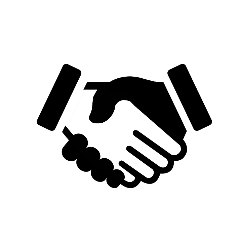 En se basant sur les 2 premiers jours de la conférence, les participants enfants et adultes intéressés discuteront et décideront des messages clés et des engagements qu’ils partageront lors de la cérémonie officielle de l’anniversaire de la CDE12.00-13.00Pause déjeuner13.00-13.30Ouverture de la cérémonie d'anniversaire officielle 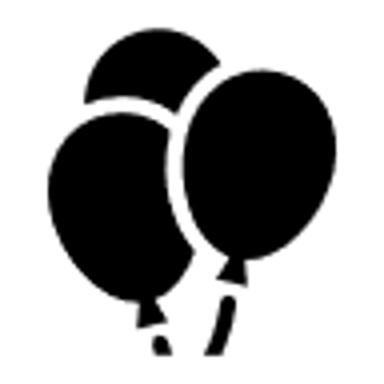 13.30-14.0030 ans après: Où en sommes-nous ? Que faut-il changer ? Des représentants d’ONG partageront leur messages, recommandations et engagements clés basées sur les deux premiers jours de la conférence (enfants et adultes)  14.00-14.45Quel avenir pour les droits des enfants? Table ronde avec des personnes de haut niveau Avec 2 enfants défenseur.e.s des droits humains14.45-15:15Présentation d’un invite spécial15.30-15:45Regard sur l’avenir : engagements des Etats et au niveau internationalPartage des engagements faits par les enfants, représentants des Etats et Nations Unies à l’occasion du 30ème anniversaire 15:45-16:15Clôture de la journée